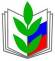               ПРОФСОЮЗ РАБОТНИКОВ НАРОДНОГО ОБРАЗОВАНИЯ                            И НАУКИ РОССИЙСКОЙ ФЕДЕРАЦИИ               (ОБЩЕРОССИЙСКИЙ ПРОФСОЮЗ ОБРАЗОВАНИЯ) Артемовская городская организация Профсоюза работников народного                        образования и науки Российской Федерацииг. Артемовский                                                                                            25.08.2020/ 54Руководителям МОУ,председателям ППОО проведении ежегодной региональной тематической проверки соблюдения трудового законодательства по теме «Изменение оплаты труда в трудовых договорах» в 2020 году, о мониторинге внесения изменений в правила внутреннего трудового распорядка образовательных организаций           Учитывая важность профсоюзного контроля за ежегодным изменением условий трудовых договоров в связи с тарификацией на новый учебный год и необходимость регулирования вопросов рабочего времени педагогических и других работников образовательных организаций в периоды перехода на реализацию образовательных программ с использованием дистанционных образовательных технологий и электронного обучения (внесения изменений в правила внутреннего трудового распорядка), на основании решений Президиума Свердловской областной организации Профсоюза работников народного образования и науки Российской Федерации от 21.08.2018 г. № 37-6 «О ежегодной региональной тематической проверке соблюдения трудового законодательства в образовательных организациях», «О мониторинге внесения изменений в правила внутреннего трудового распорядка образовательных организаций» и Президиума Артемовской городской организации Профсоюза работников народного образования и науки Российской Федерации  от 24.08.2020 № 9  необходимо в муниципальных образовательных организациях Артемовского городского округа  в период с 10 сентября по 30 сентября 2020 года провести:           1.Ежегодную региональную тематическую проверку соблюдения трудового законодательства по теме «Изменение оплаты труда в трудовых договорах» в 2020 году;          2. Мониторинг внесения изменений в правила внутреннего трудового распорядка образовательных организаций.          Уважаемые руководители муниципальных образовательных учреждений, убедительно прошу вас оказать содействие и поддержку председателям первичных профсоюзных организаций в проведении проверки и мониторинга.           1.Условия проведения ежегодной региональной тематической проверки соблюдения трудового законодательства по теме «Изменение оплаты труда в трудовых договорах» в 2020 году.         Для проведения ежегодной региональной тематической проверки использовать статистическую форму РТП-ТД, утверждённую постановлением Президиума областной организации Профсоюза (прилагается). Ежегодная региональная тематическая проверка проводится ответственным за правовую работу в первичной профсоюзной организации и председателем первичной профсоюзной организации.  Информация о результатах проверки направляется  в Артемовскую городскую организацию Профсоюза работников народного образования и науки Российской Федерации  в срок до 01.10.2020.         Итоги региональной тематической проверки обобщаются на заседании Президиума Артемовской городской организации Профсоюза работников народного образования и науки Российской Федерации и направляются в Обком Профсоюза Свердловской областной организации Профсоюза работников народного образования и науки Российской Федерации для рассмотрения на заседании Президиума областной организации Профсоюза в октябре 2020 года.Приложениек постановлению президиума областной организации Профсоюзаот 18.08.2020 г. № 7-2Статистическая форма РТП-ТД 2020 года Тема: «Изменение оплаты труда в трудовых договорах»Правовой инспектор _____________________ /_____________________ /                                                                                                                    (подпись)                                                  (Фамилия И. О.)Председатель                                   _____________________ /_____________________ /                                                                                                                    (подпись)                                                  (Фамилия И. О.)«___»___________20__ г.            2. Условия проведения мониторинга внесения изменений в правила внутреннего трудового распорядка образовательных организаций по вопросам организации работы педагогических работников и работников из числа учебно-вспомогательного персонала и обслуживающего персонала в периоды перехода на реализацию образовательных программ с использованием дистанционных образовательных технологий и электронного обучения.            Мониторинг проводится одновременно с ежегодной региональной тематической проверкой соблюдения трудового законодательства в образовательных организациях в период с 10 сентября по 30 сентября в соответствии с приложениями, рекомендованными областным комитетом Профсоюза (Приложения 1,2).   Мониторинг проводится ответственным за правовую работу в первичной профсоюзной организации и председателем первичной профсоюзной организации.  Информация по результатам мониторинга направляется в Артемовскую городскую организацию Профсоюза работников народного образования и науки Российской Федерации  в срок до 01.10.2020.          Итоги мониторинга обобщаются на заседании Президиума Артемовской городской организации Профсоюза работников народного образования и науки Российской Федерации и направляются в Обком Профсоюза Свердловской областной организации Профсоюза работников народного образования и науки Российской Федерации для рассмотрения на заседании президиума областной организации Профсоюза в октябре 2020 года.Срок представления результатов мониторинга в областной комитет Профсоюза - до 10 октября.Приложение 1к постановлению президиума областной организации Профсоюзаот 18.08.2020 г. № 7-3Карточка мониторингавнесения изменений в правила внутреннего трудового распорядка (ПВТР) образовательных организаций по вопросам организации работы педагогических работников и работников из числа учебно-вспомогательного персонала и обслуживающего персонала в периоды перехода на реализацию образовательных программ с использованием дистанционных образовательных технологий и электронного обученияОтветственный за правовую работу в первичной профсоюзной организации ____________________ /____________________ /«___»___________2020 г.Приложение 2к постановлению президиума областной организации Профсоюзаот 18.08.2020 г. № 7-3Рекомендованные изменения в правила внутреннего трудового распорядка образовательных организаций1. Дополнить Правила внутреннего трудового распорядка пунктами ______ следующего содержания:Дополнения к Правилам внутреннего трудового распорядка1. Организация работы работников из числа учебно-вспомогательного персонала и обслуживающего персонала образовательной организации в каникулярный период, в периоды отмены (приостановки) занятий (деятельности организации по реализации образовательной программы, присмотру и уходу за детьми) и в случаях временного перехода на реализацию образовательных программ с использованием дистанционных образовательных технологий и электронного обучения1. Периоды каникулярного времени, периоды отмены (приостановки) занятий (деятельности организации по реализации образовательной программы, присмотру и уходу за детьми) для обучающихся по санитарно-эпидемиологическим, климатическим и другим основаниям (каникулярные периоды и периоды отмены (приостановки) занятий) являются рабочим временем работников из числа учебно-вспомогательного персонала и обслуживающего персонала (УВП и ОП).2. На каникулярные периоды и периоды отмены (приостановки) занятий уточняется режим рабочего времени УВП и ОП. Режим рабочего времени работников из числа УВП и ОП в каникулярные периоды и периоды отмены (приостановки) занятий регулируется локальными нормативными актами организации и графиками работ с указанием их характера и особенностей (Приложение № ___).3. Работники из числа УВП и ОП в каникулярные периоды и периоды отмены (приостановки) занятий привлекаются для выполнения организационных и хозяйственных работ, не требующих специальных знаний и квалификации, в соответствии с законодательством Российской Федерации.При привлечении работников из числа УВП и ОП к данным работам работодатель обязан соблюдать правила нормирования труда. Работы, не требующих специальных знаний и квалификации, могут поручаться работнику из числа УВП и ОП только вместо исполнения работником своих непосредственных обязанностей в случае, если он свободен от их исполнения. ПриложениеУтверждаю: _____________________________ (наименование образовательной организации) _______________________________________Директор (заведующий) _____________________                                                      (подпись) (Ф.И.О.) «___» ______________20__г.ГРАФИК РАБОТЫ учебно-вспомогательного и обслуживающего персоналав период отсутствия учащихся в образовательной организации в связи с переходом на дистанционное обучение на рабочую неделю с «__» _______ 20__ г. по «__» _______ 20__ г.  Виды работ, которые могут выполняться работниками из числа учебно-вспомогательного и обслуживающего персонала организаций в период, не совпадающий с их отпуском, для выполнения организационных и хозяйственных работ, не требующих специальных знаний и квалификации: покраска; мытье полов, окон, стен, дверей; генеральная уборка помещений, территории; стрижка газонов, кустарников; вынос мусора и др.Согласны:_______________________	Мнение учтено.(подпись, дата, фамилия)	«_____» _____________2020_______________________	Председатель первичной профсоюзной организации(подпись, дата, фамилия)	__________________________________________________________________________	(подпись, ФИО)2. Особенности работы педагогических работников при организации дистанционного обеспечения1. Осуществление образовательной организацией образовательной деятельности с применением электронного обучения и дистанционных образовательных технологий производится в порядке, установленном действующим законодательством и методическими рекомендациями Минпросвещения России.Образовательная организация разрабатывает и утверждает локальный нормативный акт об организации дистанционного обучения, а также проводит другие мероприятия в соответствии с действующим законодательством и методическими рекомендациями Минпросвещения России.2. Если локальный нормативный акт об организации дистанционного обучения содержит нормы трудового права (регулирует отдельные вопросы режима труда и отдыха работников, оплаты труда и др.), он принимается по согласованию с профсоюзным комитетом.3. Работодатель обязан ознакомить педагогических работников под роспись с локальным нормативным актом об организации дистанционного обучения, расписаниями занятий и с другими необходимыми для реализации данной работы документами.4. Переход на осуществление образовательной деятельности с применением электронного обучения и дистанционных образовательных технологий не может являться основанием для снижения педагогическим работникам установленной им учебной (педагогической) нагрузки и заработной платы.5. Педагогические работники образовательной организации при реализации образовательных программ с применением электронного обучения и дистанционных образовательных технологий планируют свою педагогическую деятельность с учетом системы дистанционного обучения, реализуют дистанционное обучение в порядке, установленном действующим законодательством и локальными нормативными актами образовательной организации. 6. Педагогические работники выполняют педагогическую работу по реализации образовательной программы в пределах нормируемой части педагогической работы (установленного объема учебной нагрузки (педагогической работы), определенной им на учебный год, а также времени, необходимого для выполнения другой части педагогической работы, которое регулируется в порядке, установленном п. 2.3. Особенностей режима рабочего времени и времени отдыха педагогических и иных работников организаций, осуществляющих образовательную деятельность, утвержденных Приказом Минобрнауки России от 11.05.2016 г. № 536. Режим рабочего времени педагогических работников может уточняться в части начала и окончания занятий.7. При реализации образовательных программ с применением электронного обучения и дистанционных образовательных технологий консультативная, методическая, организационная и иная работа педагогических работников проводится в пределах времени работы образовательной организации (указать). Председатель                                                                          Н.А. ТимофееваНаименование образовательной организации ___________________________________________________________________________________________________________Количество работников в проверенной образовательной организации: ________________из них членов Профсоюза: __________________________________________________________Количество членов Профсоюза, у которых в текущем учебном году изменились условия трудовых договоров (дополнительные соглашения к ним подлежат проверке) _____________Наименование образовательной организации ___________________________________________________________________________________________________________Количество работников в проверенной образовательной организации: ________________из них членов Профсоюза: __________________________________________________________Количество членов Профсоюза, у которых в текущем учебном году изменились условия трудовых договоров (дополнительные соглашения к ним подлежат проверке) _____________Наименование образовательной организации ___________________________________________________________________________________________________________Количество работников в проверенной образовательной организации: ________________из них членов Профсоюза: __________________________________________________________Количество членов Профсоюза, у которых в текущем учебном году изменились условия трудовых договоров (дополнительные соглашения к ним подлежат проверке) _____________Наименование образовательной организации ___________________________________________________________________________________________________________Количество работников в проверенной образовательной организации: ________________из них членов Профсоюза: __________________________________________________________Количество членов Профсоюза, у которых в текущем учебном году изменились условия трудовых договоров (дополнительные соглашения к ним подлежат проверке) _____________№№ПОКАЗАТЕЛИПОКАЗАТЕЛИКол-во 1.1.С работниками, у которых на новый учебный год изменяются  условия оплаты труда, не заключены дополнительные соглашения к трудовому договору об изменении условий оплаты трудаС работниками, у которых на новый учебный год изменяются  условия оплаты труда, не заключены дополнительные соглашения к трудовому договору об изменении условий оплаты труда2.2.Дополнительные соглашения к трудовому договору заключены, но не содержат обязательную информацию о новых условиях трудового договораДополнительные соглашения к трудовому договору заключены, но не содержат обязательную информацию о новых условиях трудового договораХ2. 1.Не указан новый размер должностного оклада (оклада), ставки заработной платы2. 2.Не указаны новые размеры всех положенных работнику компенсационных выплат 2. 3.Не указаны размеры и условия назначения положенных работнику стимулирующих выплат 2. 4.Не указан объём выполняемой работы, педагогической (учебной) нагрузки 2. 5.Не установлена доплата за классное руководство (помимо 5000 рублей из федерального бюджета) 3.3.Работодателем не соблюден порядок передачи одного экземпляра дополнительного соглашения к трудовому договору об изменении условий трудового договора каждому работнику согласно ст. 67 ТК РФ (факт получения дополнительного соглашения подтверждается подписью работника) Работодателем не соблюден порядок передачи одного экземпляра дополнительного соглашения к трудовому договору об изменении условий трудового договора каждому работнику согласно ст. 67 ТК РФ (факт получения дополнительного соглашения подтверждается подписью работника) 4.4.По итогам проверки приняты меры по устранению выявленных нарушений По итогам проверки приняты меры по устранению выявленных нарушений X4.1.Число представлений об устранении выявленных нарушений трудового законодательства по вопросам рабочего времени работников образовательных учреждений (форма № 1-ПИ) 4.2.Количество требований о привлечении к ответственности лиц, виновных в нарушениях трудового законодательства по вопросам рабочего времени работников образовательных учреждений (форма № 2 -ПИ) 4.3.Направлены материалы в государственную инспекцию труда 4.4.Направлены материалы в прокуратуру 5.Устранено нарушений трудового законодательства в ходе проверки Устранено нарушений трудового законодательства в ходе проверки Мониторинг провел ответственный по правовой работе первичной профсоюзной организации: ________________________________________________________________ (ФИО)Наименование организации: _______________________________________________________________________________________________________________________________________Мониторинг провел ответственный по правовой работе первичной профсоюзной организации: ________________________________________________________________ (ФИО)Наименование организации: _______________________________________________________________________________________________________________________________________Мониторинг провел ответственный по правовой работе первичной профсоюзной организации: ________________________________________________________________ (ФИО)Наименование организации: _______________________________________________________________________________________________________________________________________Мониторинг провел ответственный по правовой работе первичной профсоюзной организации: ________________________________________________________________ (ФИО)Наименование организации: _______________________________________________________________________________________________________________________________________№№ПОКАЗАТЕЛИПОКАЗАТЕЛИДа/Нет Да/Нет 1.1.В ПВТР образовательной организации внесены рекомендуемые изменения (да/нет)В ПВТР образовательной организации внесены рекомендуемые изменения (да/нет)2.2.В том числе:В том числе:ХХ2. 1.Организация работы работников из числа учебно-вспомогательного персонала и обслуживающего персонала образовательной организации в каникулярный период, в периоды отмены (приостановки) занятий (деятельности организации по реализации образовательной программы, присмотру и уходу за детьми) и в случаях временного перехода на реализацию образовательных программ с использованием дистанционных образовательных технологий и электронного обучения2. 2.Особенности работы педагогических работников при организации дистанционного обеспечения№ п/пФамилия, инициалы, должностьначало и окончание рабочего дняОрганизационные и хозяйственные работы, не требующие специальных знаний и квалификации, к выполнению которых привлекаются работниками из числа учебно-вспомогательного и обслуживающего персонала и время их выполнения Организационные и хозяйственные работы, не требующие специальных знаний и квалификации, к выполнению которых привлекаются работниками из числа учебно-вспомогательного и обслуживающего персонала и время их выполнения Организационные и хозяйственные работы, не требующие специальных знаний и квалификации, к выполнению которых привлекаются работниками из числа учебно-вспомогательного и обслуживающего персонала и время их выполнения Организационные и хозяйственные работы, не требующие специальных знаний и квалификации, к выполнению которых привлекаются работниками из числа учебно-вспомогательного и обслуживающего персонала и время их выполнения Организационные и хозяйственные работы, не требующие специальных знаний и квалификации, к выполнению которых привлекаются работниками из числа учебно-вспомогательного и обслуживающего персонала и время их выполнения Организационные и хозяйственные работы, не требующие специальных знаний и квалификации, к выполнению которых привлекаются работниками из числа учебно-вспомогательного и обслуживающего персонала и время их выполнения № п/пФамилия, инициалы, должностьначало и окончание рабочего дня«__» ______ Понедельник«__» ______Вторник«__» ______Среда«__» ______Четверг«__» ______Пятница«__» ______Суббота